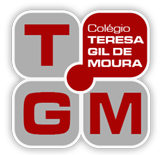 TURMA: 2º  ANO  -  PRÔ REGINA TURMA: 2º  ANO  -  PRÔ REGINA TURMA: 2º  ANO  -  PRÔ REGINA TURMA: 2º  ANO  -  PRÔ REGINA TURMA: 2º  ANO  -  PRÔ REGINA 2ª FEIRA (14/9/2020)3ª FEIRA (15/9/2020)4ª FEIRA (16/9/2020)5ª FEIRA (17/9/2020)6ª FEIRA (18/9/2020)6ª FEIRA (18/9/2020)----------------------------------- DAS 13H ÀS 13H 40MINARTES – PRÔ LEANDROAtividade 7 – Paraquedas-----------------------------------DAS 13H ÀS 13H 40MINMÚSICA – PRÔ LILIANAtividade BimestralDAS 13H ÀS 13H 40MINARTES – PRÔ LEANDROAtividade 7 – ParaquedasDAS 13H ÀS 13H 40MINARTES – PRÔ LEANDROAtividade 7 – ParaquedasDAS 13H 40 MIN ÀS 15H 20MINLÍNGUA PORTUGUESAAvaliação BimestralLivro 2: Sinônimos e antônimos; Palavras com a letra r no fim da sílaba; Letra z no fim da sílaba;Anúncio publicitário;Caderno: Gênero do substantivo.DAS 13H 40 MIN ÀS 15H 20MINMATEMÁTICAAvaliação BimestralLivro 2: Formas geométricas e formas espaciais.Livro 3: Gráficos e tabelas.Caderno: Continhas de adição e subtração.DAS 13H 40 MIN ÀS 15H 20MINGEOGRAFIAAvaliação BimestralLivro 3: Agricultura;Pecuária; Extrativismo; Artesanato; Indústria; Comércio e prestação de serviços.Caderno: Matéria-prima e produtos industrializados.DAS 13H 40 MIN ÀS 15H 20MINCIÊNCIASAvaliação BimestralLivro 3: Materiais  objetos do dia a dia; Diferentes materiais e objetos; Ponto de chegada.Caderno: Os alimentos esua origem.DAS 13H 40 MIN ÀS 15H 20MINHISTÓRIAAvaliação BimestralLivro 3: Organizando o tempo; Antes e depois; O tempo e as experiências humanas.Caderno: Folclore;  Independência do Brasil e Primavera.DAS 13H 40 MIN ÀS 15H 20MINHISTÓRIAAvaliação BimestralLivro 3: Organizando o tempo; Antes e depois; O tempo e as experiências humanas.Caderno: Folclore;  Independência do Brasil e Primavera.DAS 15H 40MIN ÀS 16H 20MININGLÊS – TEACHER CRISReviewAula no ZoomDAS 15H 40MIN ÀS 16H 20MINKARATÊ – PRÔ KEILADANÇA – PRÔ ANA LIDIADAS 15H 40MIN ÀS 16H 20MININGLÊS – TEACHER CRISAtividade Bimestral--------------------------------------------------------------------------------------------------------DAS 16H 20 MIN  ÀS 17H EDUCAÇÃO FÍSICA – PRÔ JOSÉ ROBERTO----------------------------------- ----------------------------------- --------------------------------------DAS 16H 20 MIN  ÀS 17H EDUCAÇÃO FÍSICA – PRÔ JOSÉ ROBERTODAS 16H 20 MIN  ÀS 17H EDUCAÇÃO FÍSICA – PRÔ JOSÉ ROBERTO